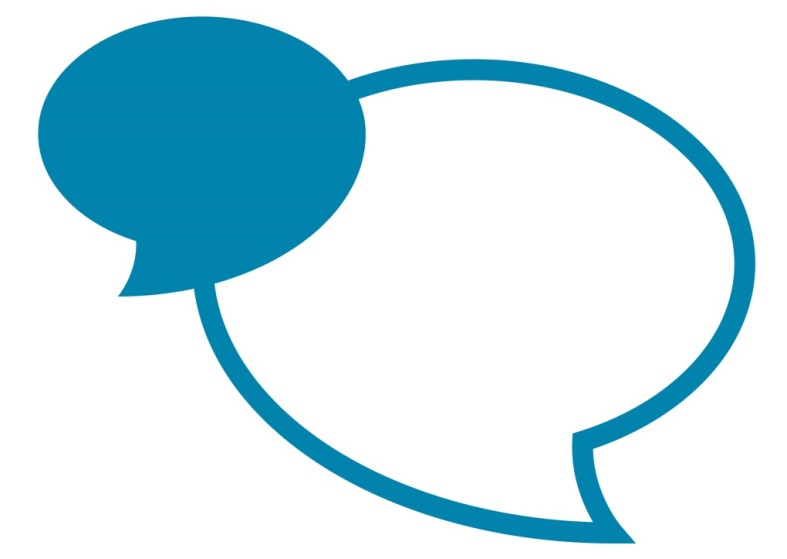  	                        FAQ’sQ.	Can we please have confirmation that the Capital & Revenue Monitoring 		Assistants post is FTE 3 (as stated in the proposed structure), as it is currently 	FTE 2.6?A.	3 FTE posts in the structure.  Current post holders account for 2.6 FTE.   Q.	There are 3 FTE roles for Capital & Revenue Monitoring Assistants.  If I am 	part time and I were to assimilate in to this role would it still be on my part time 	basis?A.	Yes, but any part time working arrangements will be considered as part of the 	appointment process and will continue where business needs allow.Q.	As the new Programme Assistant post is moving the focus of 5 jobs for 	general support within the unit to supporting the Capital Programme and its 	projects, how will the 5 people who fall under this post have the capacity to 	carry out this extra work when already dealing with full workloads?A.	It isn’t envisaged that there will be additional work.  It may be more varied.  It 	may be the same as at present.  The purpose of the new role profiles is to 	give flexibility to be able to respond to changes in priorities and demand.Q.	Why have the majority of the tasks associated with the people who will fall 	under the Programme Assistant's job been ignored? As the new post is 	merging together 5 people's specialisms, this means that a number of 	important tasks that are undertaken are excluded for the job profile - is this 	really the best course of action? Tasks include (for example): 	management of Atrium, management of revenue contracts (waste, 	ground 	maintenance etc.), coordination of legal caseloads for the Asset Team, Land 	Registry updates/searches, net capacity assessments, coordination of asset 	valuation processes, RADON assessments.

A.	As the new role profiles are generic, this means that not all specific 	tasks and 	duties will necessarily be listed individually but they may still fall under the 	remit of the post.  The tasks listed in this question will still be required.Q. 	Would it be possible for the Reshaping Guidance Document to be uploaded 	onto the 'Services Going Through Reviews' site for our restructure, so that all 	staff can be fully aware of the assimilation process.A.	There is a link direct to this document from ‘What to expect from a Service 	Review’ section, under ‘What to Expect’ and also ‘The Appointment Process’.
Q. 	Have the jobs in the proposed structure been compared and analysed against 	similar jobs within the Capital Programmes & Property Team? For example, 	our current Technical Assistant post (whose responsibilities appear to have 	primarily been amalgamated into the Programme Assistant job) will have the 	same responsibilities as the current technical posts within the Capital 	Programmes Team, but these are graded higher than our comparable job.A.	The proposed Programme Assistant roles are graded the same as Programme Assistant roles in the Capital Programme team.  Where posts are deleted, the tasks may be absorbed into other new posts which have a higher level of responsibility and are therefore appropriately graded higher.
Q. 	The Job Working Circumstances (emotional, physical and working conditions) 	have not been filled in on the following posts: Programme Control Team 	Leader Monitoring Assistant Helpdesk Assistant Please can these be filled in 	so we can assess working conditions/criteria.A.	These sections will not necessarily be completed on each profile.  If no Job 	Working Circumstances apply, these are generally left blank.Q.	As the top level jobs in the proposed structure relate directly to the work of the 	Capital Programmes Team, have this team been consulted on these new 	posts and how their work and processes will fit in with these? If not, should 	they not be involved in the restructure also?A.	Only those whose posts are directly affected as a result of the proposals are in scope of this process, however during the development of the proposals, discussions did take place with the wider management team across Capital Programme and Property in relation to potential impact and implications to consider.Q.	With reference to the Programme Control Officer job profile; given that this 	post involves "line management responsibility for a team of 8-15 people", why 	is it not stipulated under "Purpose of this post" that they should "actively 	develop and mentor team members"? This is currently stipulated within the 	job profile for Programme Lead, who isn't the direct line manager for the 	programme assistants/monitoring assistants/helpdesk assistants.
A.	All Post Specifications are to be read in conjunction with the relevant 	generic role profile of the same grade.  General accountabilities and 	responsibilities such as ‘Leading, motivating and developing team(s)’ will be 	stated in these documents if not in the Post Specifications where applicable.Q. 	In the new team structure, one of the posts is called Programme Control 	Officer, but on the associated new job profile, the post is called Programme 	Control Team Leader. Which is correct? Please can one be amended to avoid 	confusion. Equally, there is a job in the structure called Capital & Revenue 	Monitoring Assistant, but the job profile just says Monitoring Assistant. 	Please can one be changed to match the other?A.	The new structure will be updated with the correct ‘Programme Control Team 	Leader’ title and also ‘Monitoring Assistant’ title.
Q.	In the new Programme Assistant post, it states under the key job specific 	accountabilities that the work is "under the direction of the Programme 	Lead..." However, within the structure, the Programme Assistant post reports 	to the Programme Control Officer. Please can this job profile be updated with 	the correct line management?A.	The Post Specification will be updated accordingly. Directorate:Economy and HighwaysService Review:Technical Support TeamDate: 23.08.16